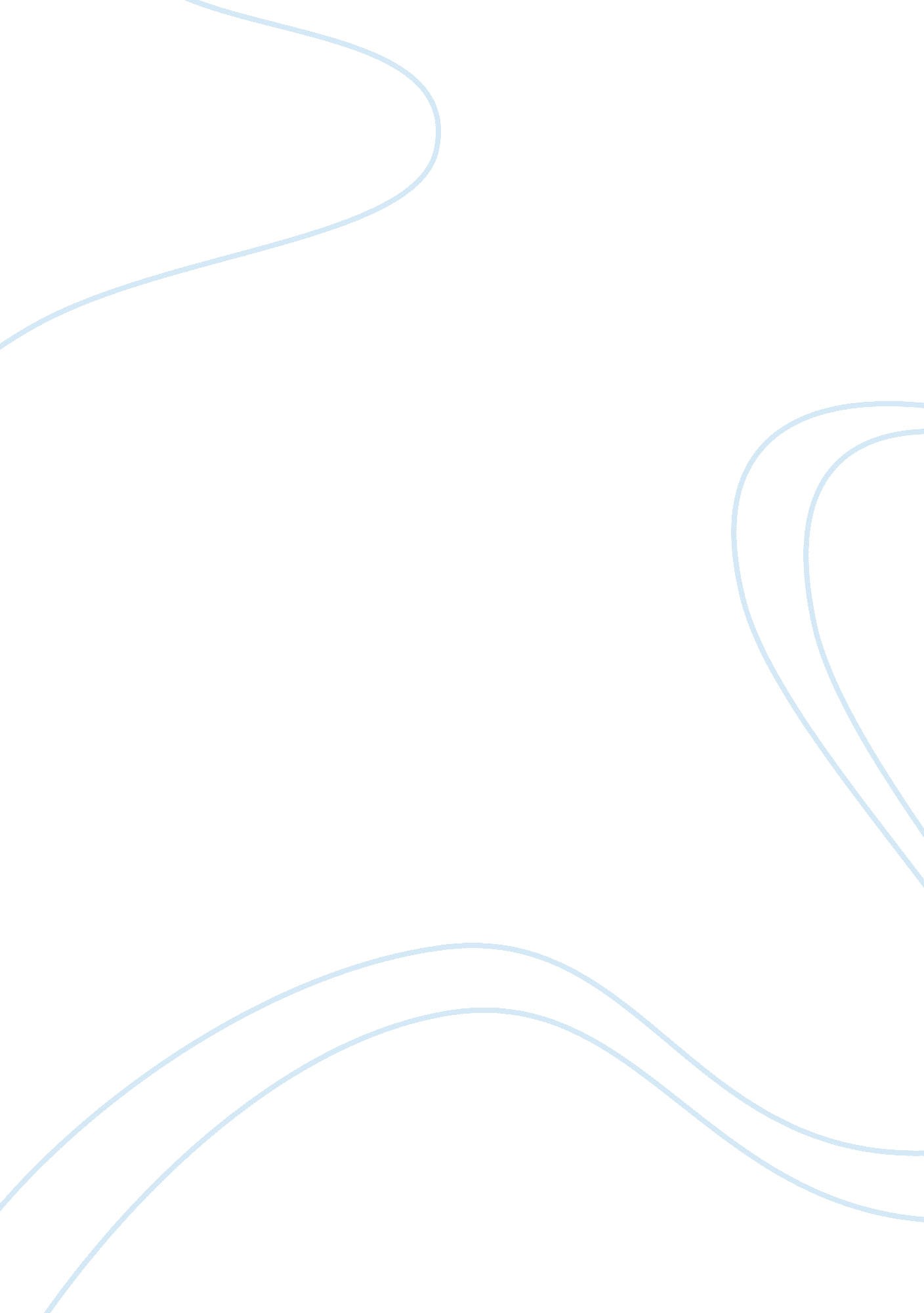 Otis toy trains explores the supply chain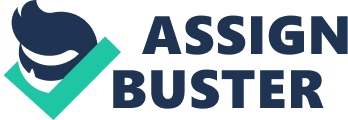 JLPTC proposed that they wanted to work closely with the interior decorators of the Otis Toy Trains and besides wanted to take over most of the production of the past series. Although JLPTC offered 40-60 per centum lower landed monetary value. Otis besides should see the advantages and disadvantages. JLPTC will necessitate a big sum of net income sharing about the merchandises that they produced or the shareholding of the Otis. There is a unsafe hazard about JLPTC plants closely with the Otis’s interior decorators. When JLPTC learn to how to bring forth the past series of the trains. they will go the biggest competition of the Otis Toy Train Company after the cooperation. So. my recommendations are the interior decorators should maintain their design drawings as the secrets. and need staffs from Otis to pull off the production line. And the finished merchandise should be assembled in the Otis Toy Trains Company. Steinway & A ; Son Piano: The most of import job is the trueness of trade name decreased. the clients started to doubt the quality of the pianos and there are really jobs about the pianos. Steinway should alter the new production quotas and do certain that the forests are non pulled from conditioning suites. The jobs about quality can be solved now. Another job is the manner of the pianos. a classical piano player had to utilize a 30-year-old Steinway piano because he can non happen a new one he liked. Steinway should engage new interior decorators to merchandise some stylish pianos and make a new manner. so the clients will go interested in their new pianos. 